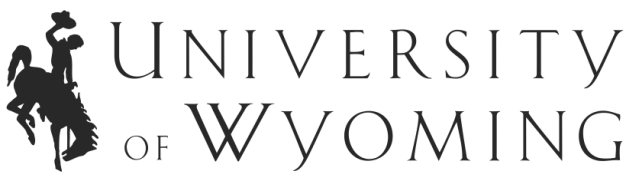 Human Resources139, Wyoming Hall Dept. 3422 1000 E. University Ave.
Laramie, WY 82071-2000(307) 766-2215fax (307) 766-5607